                   Фоторепортаж «Знакомство с насекомыми».                          С малых лет мы знакомим детей с окружающей нас природой, которая дарит нам красоту и восхищает нас в любое время года. Во время прогулок и отдыха на природе мы не перестаём восхищаться увиденным и передаём свои чувства и мысли своим детям. Знакомим со всеми явлениями природы, её составляющими частями. Одной из ярких частиц целого нашей природы являются насекомые. Трудно представить себе летнюю прогулку без красивых, имеющих яркую расцветку бабочек, стрёкота кузнечиков в траве, снующих повсюду муравьёв. Насекомые привлекают своим внешним видом взгляды окружающих и вызывают неподдельный интерес у детей. Наш проект ориентирован на изучение вопросов, связанных с разнообразием видов насекомых, образом жизни и их важнейшей роли в многозвенной экологической цепи. Знание жизни насекомых, их привычек и повадок очень полезно. Благодаря этому проекту, дети смогут окунуться в интригующий и таинственный, красочный и завораживающий мир насекомых.                  Мы провели беседы с детьми на темы: «Осы и пчелы», «Правила поведения при встрече с опасными насекомыми», «Почему нельзя ловить бабочек»;                •Знакомство с видовым разнообразием насекомых (строение, место обитания, жизнедеятельности и т.д.);•Наблюдали за насекомыми на участке детского сада;•Посмотрели и обсудили мультфильм «Муха-Цокотуха» К. Чуковского;•Провели конструирование стрекоз и жуков из бросового материала•ООД «Насекомые». Цель занятия: Знакомство с видовым разнообразием насекомых (строение, место обитания, жизнедеятельности и т.д.); интересными фактами о насекомых.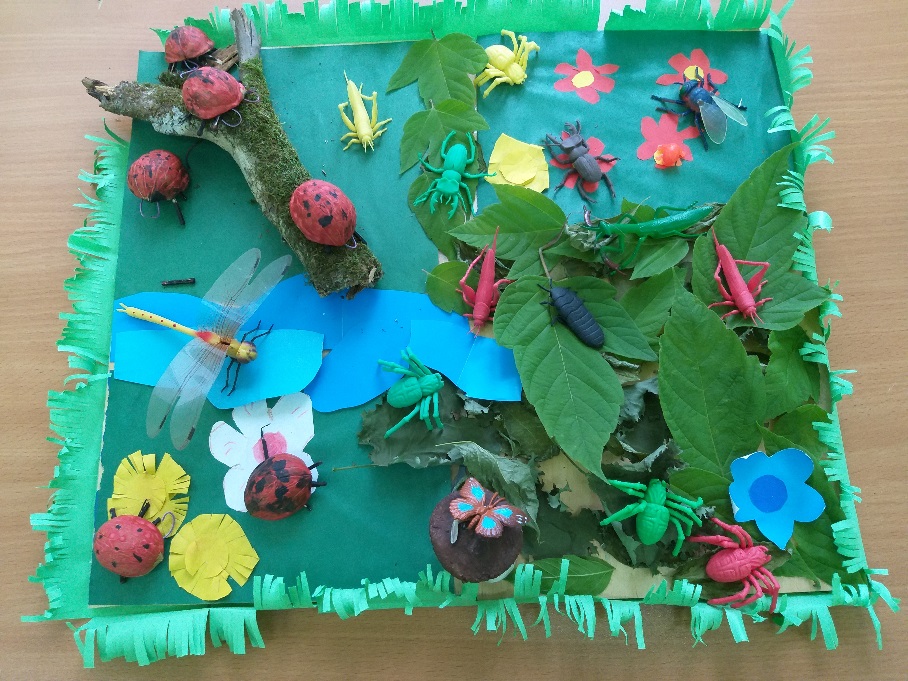 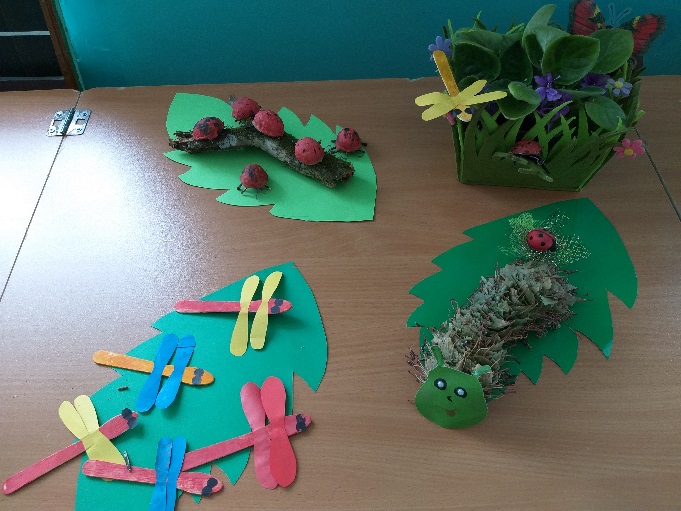 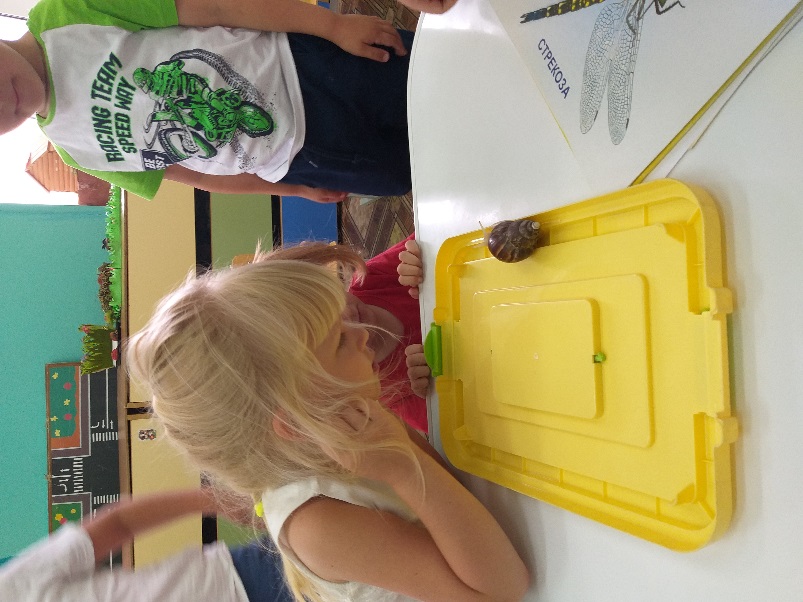 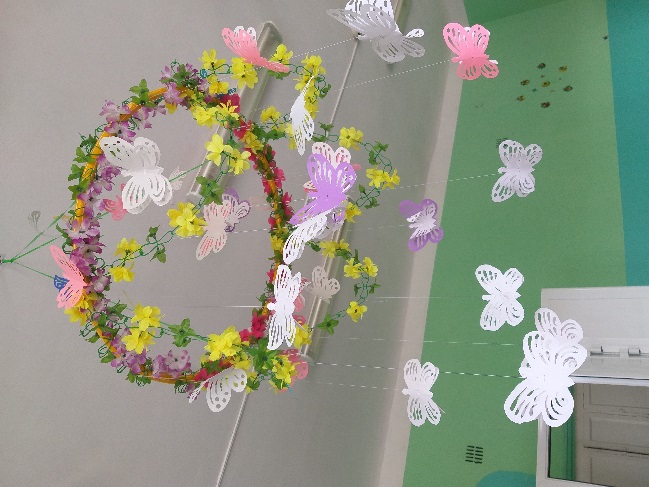 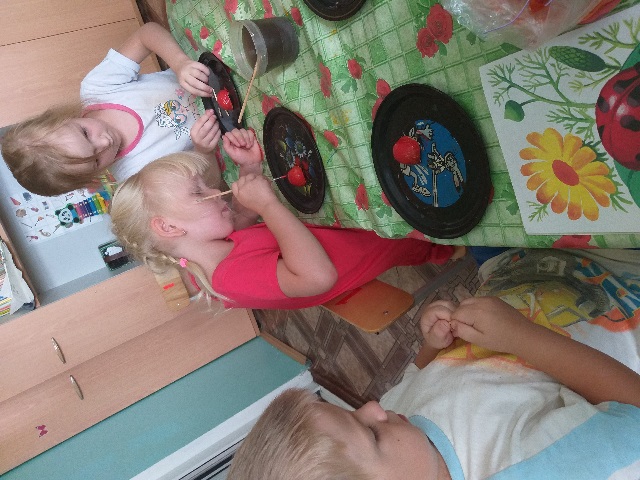 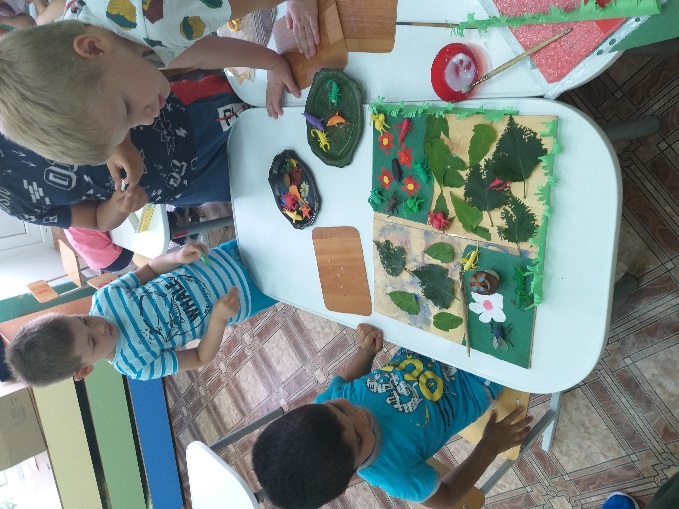 